Smlouva o poskytnutí obratového bonusuNestlé Česko s.r.o.sídlo: 	Mezi vodami 2035/31, 143 20 Praha 4IČO: 		45799504DIČ:		CZ45799504číslo účtu 	xxxxxxxxxx/xxxx	zapsaná v obchodním rejstříku vedeném Městským  soudem v Praze, sp. zn. C 10481zastoupená: 	Ing. Eva Krejčí, na základě pověřeníkontaktní osoba ve věcech smluvních: xxxxxxxxxxxxxx, +420 xxxxxxxxxx, xxxxxxx@CZ.nestle.com (dále jen „Společnost”)a 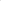 Sdružené zdravotnické zařízení Krnov, příspěvková organizace sídlo: 		I. P. Pavlova 552/9, Pod Bezručovým vrchem, 794 01 Krnov	IČO: 		00844641	DIČ:		CZ00844641číslo účtu: 	xxxxxxx/xxxx
Zapsána v Obchodním rejstříku Krajského soudu v Ostravě, oddíl Pr, vložka 876	zastoupená: 	MUDr. Ladislavem Václavec, MBA, ředitel	kontaktní osoba ve věcech smluvních: PharmDr. xxxxxxxxxx, tel. xxxxxxxxx, xxxxxxxxxxx@szzkrnov.cz(dále jen „Odběratel“)(Společnost a Odběratel dále společně také jako „Smluvní strany“ nebo každý jednotlivě jako „Smluvní strana“)uzavírají dnešního dne, měsíce a roku podle ustanovení § 1746 odst. 2 zákona č. 89/2012 Sb., občanský zákoník, ve znění pozdějších předpisů (dále jen „Občanský zákoník“) tutoSmlouvu o poskytnutí obratového bonusuPreambuleOdběratel odebírá z distribuční sítě v České republice léčivé přípravky zahrnující také produkty Společnosti, tj. zboží uvedené v Příloze č. 1 této smlouvy (dále jen „Zboží”), a to od jednotlivých distributorů, jak jsou definováni v Příloze č. 2 této Smlouvy (dále jen „Distributoři“), prostřednictvím odběrných míst – lékáren identifikované pro jednotlivé Distributory, jak jsou definovány v Příloze č. 2 této Smlouvy (dále jen „Odběrná místa“), a to v množství potřebném pro výkon jeho činnosti (dále jen „Distribuční síť').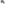 Jednotlivé kupní smlouvy na dodávky Zboží nejsou předmětem ujednání této smlouvy nijak dotčeny, jelikož dodavateli Zboží Odběrateli jsou jednotliví Distributoři.I.Předmět smlouvySpolečnost se zavazuje prostřednictvím Distributora poskytnout Odběrateli neadresný obratový bonus (dále jen „Bonus”) za odběr Zboží za podmínek uvedených v Příloze č. 3 této smlouvy a při jejich splnění a v tam uvedené výši. Bonus bude v takovém případě vypočten podle Přílohy č. 3 této smlouvy samostatně pro v Příloze č. 1 uvedené Zboží a pro každé referenční období v Příloze č. 3 specifikované za předpokladu, že odběr Zboží v takovém období dosáhne minimálně obratu uvedeného v příslušné Příloze pro jednotlivá pásma, resp. jej přesáhne. Bonus bude poskytnut maximálně v úrovni nejvyššího dosaženého pásma obratu v referenčním období.Bonus je stanoven v Příloze č. 3 této smlouvy vždy pro konkrétní dosažený obrat u příslušného Zboží v referenčním období, přičemž obrat se vypočte jako součet cen všech balení příslušného Zboží, který Odběratel nakoupí v referenčním období od Distributorů. Cenou výrobce se pro účely tohoto ustanovení rozumí cena výrobce bez marže Distributora a bez DPH určená Distributorovi a platná v daném referenčním období. Tuto cenu oznámí Společnost Odběrateli tak, že údaj o této ceně zašle v elektronické formě na emailovou adresu po skončení referenčního období a po jeho vyhodnocení.Referenčním obdobím se pro účely této smlouvy rozumí období určené Přílohou č. 3. Dojde-li v referenčním období k významným změnám cen Zboží, případně ke změnám v portfoliu Zboží vstoupí obě Smluvní strany do jednání o případné revizi této smlouvy a jejích příloh.Distributor v návaznosti na pokyn Společnosti a na základě údajů o prodeji Zboží Odběrateli prostřednictvím Distributora a osvědčení odběrů Zboží ze strany Odběratele reprezentativními doklady v daném referenčním období, a po jejich vzájemném odsouhlasení oběma Stranami, vystaví vyúčtování Bonusu - opravný daňový doklad. Distributor zašle Odběrateli opravný daňový doklad do 45 dnů ode dne skončení referenčního období a osvědčení odběrů Zboží a Distributor tento uhradí se splatností 75 dnů od jeho vystavení. V případě, že by nebyl Odběrateli doručen opravný daňový doklad ve výše stanovené lhůtě od Distributora, Odběratel písemně vyzve Společnost ke zjednání nápravy. Společnost zajistí vystavení opravného daňového dokladu prostřednictvím Distributora do 7 pracovních dnů od této písemné výzvy Odběratele. Pokud by i nadále nedošlo ke zjednání nápravy, Společnost se zavazuje k tomu, že na základě druhé písemné výzvy Odběratele sama vystaví vyúčtování Bonusu - opravný daňový doklad a uhradí jej na účet odběratele do 75 dnů od jeho vystavení. V případě, že dojde k ukončení této smlouvy před uplynutím konkrétního referenčního období, poskytne Společnost Odběrateli Bonus v poměrné výši (alikvotní část) za takové zkrácené referenční období, to však za předpokladu, že Odběratel splní v poměrné výši odběr požadovaný pro poskytnutí Bonusu v Příloze č. 3, v takovém případě bude Bonus vyplacen v souladu s ustanovením odstavce 5 tohoto článku. Odběratel bere na vědomí, že vznik nároku na Bonus je podmíněn skutečností, že Odběratel nebude k rozhodnému dni v prodlení se zaplacením vystavených faktur Distributorovi.II.Další ujednáníSmluvní strany shodně prohlašují, že Odběratel není a nebude jakkoliv zavázán odebírat Zboží, a to ani od třetích osob v jakémkoli množství a i nadále disponuje absolutní volností co do výběru Zboží, a to bez ohledu na to, zda jsou vyráběny či dodávány Společností nebo jiným dodavatelem.Společnost výslovně prohlašuje, že poskytnutí Bonusu není pobídkou či návodem na neoprávněné čerpání prostředků z veřejného zdravotního pojištění a zároveň prohlašuje, že jí nejsou známé žádné skutečnosti, které by bránily poskytnutí tohoto Bonusu. Případné závazky Odběratele vůči zdravotním pojišťovnám a jejich vypořádání jsou jeho výhradní záležitostí. Společnost výslovně prohlašuje, že veškeré finanční prostředky tvořící Bonus nepochází z veřejných prostředků.III.Mlčenlivost1.	Pokud dále není touto smlouvou, právním předpisem či rozhodnutím nebo jiným pokynem příslušného kompetentního orgánu stanoveno jinak, zavazují se smluvní strany, že nezveřejní či jiným způsobem nezpřístupní třetím osobám části smlouvy představující obchodní tajemství některé ze Smluvních stran či jiné údaje vyloučené ze zveřejnění, jakož ani jiné informace o vzájemných obchodních vztazích.Smluvní strany zpřístupní celý obsah této smlouvy a informace týkající se jejich spolupráce pouze těm zaměstnancům, společníkům, akcionářům a odborným poradcům, kteří je potřebují znát v souvislosti s plněním úkolů v rámci této spolupráce.Povinnost mlčenlivosti se nevztahuje na informace, které:jsou veřejně známé,se stanou veřejně známými jinak, než porušením této povinnosti mlčenlivosti zde uvedené,jsou oprávněně v dispozici druhé Smluvní strany před jejich poskytnutím této Smluvní straně,Smluvní strana získá od třetí osoby, která není vázána povinností mlčenlivosti,vyžadují-li tak obecně závazné právní předpisy nebo na základě rozhodnutí soudů či správních orgánů.Společnost prohlašuje, že informace obsažené v jednotlivých Přílohách 1 až 3 této Smlouvy považuje za své obchodní tajemství, a to ve smyslu konkurenčně významných, určitelných, ocenitelných a v příslušných obchodních kruzích běžně nedostupných skutečností, mj. také definici Zboží, stanovení obratu, který má být dosažen pro splnění podmínek pro Bonus podle této smlouvy, vzor a způsob výpočtu ceny a výši Bonusu, cenu balení Zboží, bude-li v příslušné Příloze uvedena. Smluvní strany však berou na vědomí, že výše neadresného Bonusu bude Odběratelem automaticky poskytnuta zřizovateli Odběratele bez ohledu na to, zda bude Společností označena za obchodní tajemství.Je-li dána zákonná povinnost k uveřejnění smlouvy či následujícího dodatku v registru smluv dle zákona č. 340/2015 Sb., o registru smluv (dále jen „zákon o RS“), dohodly se Smluvní strany, že takovou povinnost splní Odběratel v souladu s ustanovením § 5 odst. 2 zákona o RS, a to po anonymizaci a znečitelnění údajů uvedených v předešlém odstavci 4 v souladu s ustanovením § 5 odst. 8 zákona o RS, které nepodléhají jejich zveřejnění. IV.Závěrečná ustanovení Ve všech ostatních otázkách neupravených touto smlouvou, se právní vztah založený touto smlouvou řídí zejména právními předpisy České republiky, zejména Občanským zákoníkem.Smlouva se uzavírá na dobu neurčitou a nabývá účinnosti dnem uveřejnění v registru smluv. Smluvní strany se výslovně dohodly, že ujednání této smlouvy se použijí i na právní poměry vzniklé mezi smluvními stranami dle této smlouvy od 1.4.2023 do okamžiku nabytí účinnosti této smlouvy dle registru smluv. Každá ze Smluvních stran je oprávněna tuto smlouvu vypovědět písemnou výpovědí i bez uvedení důvodu a doručenou druhé smluvní straně. Výpovědní doba činí 1 měsíc a počíná běžet prvním dnem kalendářního měsíce následujícího po měsíci, v němž byla výpověď doručena druhé Smluvní straně.Změny a doplňky této smlouvy mohou být činěny pouze formou číslovaných písemných dodatků, podepsaných Smluvními stranami.Tuto smlouvu nelze dále postupovat, jakož ani pohledávky z ní vyplývající, přičemž Společnost je oprávněna postoupit práva a povinnosti u této smlouvy v rámci Nestlé Group.Smlouva je vyhotovena ve dvou (2) stejnopisech, přičemž každá ze Smluvních stran obdrží po jednom z nich. Nedílnou součást této smlouvy tvoří:Příloha č. 1 —seznam ZbožíPříloha č. 2 — seznam Distributorů a zákaznických číselPříloha č. 3— podmínky BonusuPřílohy jsou předmětem obchodního tajemstvíZa Společnost: 						Za Odběratele: 	V ………….….. dne ….					V ……………… dne …..____________________________			              _________________________________Nestlé Česko s.r.o.		Sdružené zdravotnické zařízení Krnov, 
          příspěvková organizace 